102學年度高級中學數學、自然科及資訊科能力競賽物理科實驗試題競賽日期：102.11.18          競賽編號：                102學年度高中科學能力競賽物理科實驗試題注意事項：實驗報告共15張，包含：封面（1頁）、實驗題（3頁）、報告紙（5頁）、方格紙6張，實驗報告撰寫於報告紙上。實驗題共三部分，其報告內容應包含：原理摘要應包含簡要的分析。實驗裝置簡圖及操作簡述。測量方法。畫出表格記錄測得的數據，並作誤差分析。詳列實驗流程、計算過程與結果實驗操作之評審主要依據實驗報告評分，所以務必在報告中詳細記載各項內容。數據分析應記錄於報告紙中，報告紙背面也可以書寫，但請註明，同時表格也要清楚。總測驗時間為3小時。實驗器材： （請先清點器材，若有不足，請立即告知監試老師）器材說明：注入甘油的過程中請小心不要讓甘油溢出。如果實驗過程當中甘油不足，可以舉手請監考人員補充，補充兩次及兩次以上須酌以扣部份實驗分數。實驗操作時請小心不要讓小鋼球掉落到地面，如果掉落地面不可以撿拾。如果同直徑的小鋼球都掉落地面，僅可舉手請監考人員再發一個，但須酌以扣部份實驗分數。實驗內容：當一個物體在液體中自由落下時，除了重力與浮力之外，它還會感受到來自液體的阻力，此阻力稱為流體的黏滯力。這三種力會決定物體在溶液中的運動方式。其中浮力Fb為物體在液面下所佔的體積與液體密度，還有重力加速度的乘積。而黏滯力Fd則與物體的型狀、大小與在液體中運動的速度v有關。若此物體為半徑R的小球，在理想的狀態之下，此黏滯力之數值可用史托克斯定律(Stoke’s law)表示為                      (A)其中η稱為液體之黏滯係數。在運動的一開始，小球體會進行一段加速運動，一直到重力、浮力與黏滯力達到力平衡。此時球體在液體中的速度會趨於一個常數值，稱為終端速度vt。由於物體在溶液中所受的阻力與物體的大小有關，因此我們可以推測，不同大小的球體，在溶液中會受到不同大小的黏滯力，其所能達到的終端速度也會不一樣。此實驗之目的，即在測量不同半徑之小球在液體中的終端速度，並求得此速度值與小球半徑之關係。第一部分 小球在溶液中的終端速度 (10分)請畫出小球在溶液中達終端速度時，所受到之重力、浮力(Fb)與黏滯力(Fd)的力圖。 (4分)利用所畫出來的力圖，寫下小球達力平衡時的方程式。(2分)利用式(A)與浮力的定義與小球達力平衡時的方程式，推導出半徑R、質量m的小球在黏滯係數為η的液體中，所能達到的終端速度vt之表示式。(4分)第二部分 測定小球在甘油中的終端速度 (20分)將壓克力管垂直立起來，用夾子將管子固定好並注入適量的甘油。接著將小鐵球由壓克力管的最高點x = 0 處輕輕放入甘油中，讓小球自壓克力管最高點的中心處自由落下。利用碼錶測量小球從x = 10 cm處往下至任五個位置所需的時間，並計算小球的平均速度。每個距離測量五次。然後在答案紙上畫一個表格，將所測得的時間與計算出來的平均速度填在表格之中。接著利用直徑不同的小球重複上述實驗，將所得結果填在表格當中。利用表中的數據，對每個不同直徑的小球，在方格紙上作平均速度對距離的關係圖共五個。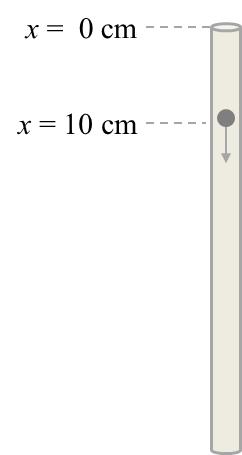 第三部分 測定甘油的黏滯係數 (10分)請由第二部分的速度–距離關係圖來判斷，對不同直徑的球而言，其終端速度有何變化? (2分) 將所量得的終端速度vt  對小球半徑R作圖，並利用vt  與R的關係圖求出甘油的黏滯係數η。(8分)※注意事項※	1.	甘油密度: ρ甘油 = 1.258 g/cm3  ; 鐵的密度：ρ鐵 = 7.7 g/cm3  ;    重力加速度：g = 10 m/s2  ; 球體體積： 實驗量測與報告：第一部份：小球在溶液中的終端速度第二部分：測定小球在甘油中的終端速度(自行繪製表格填寫實驗原始數據並寫下測量誤差)第三部分：測定甘油的黏滯係數題  目得 分第一部分（10分）第二部分（20分）第三部分（10分）總 分 （40分）器 材 名 稱數 量器 材 名 稱數 量 壓克力管 (60 cm)1根5種不同直徑 (4mm、5mm、6mm、7mm、8mm) 的小鋼珠各2顆 支架含橫桿1組5種不同直徑 (4mm、5mm、6mm、7mm、8mm) 的小鋼珠各2顆 固定夾1組 強力磁鐵1個 甘 油 (250 ml)1瓶 螺 帽1個 棉 線1段 手 套2雙 碼 表1個 紙 巾數張 燒 杯 (500 ml)1個 方格紙6 張 100 cm 直尺1支 橡皮筋數條 免洗筷1雙